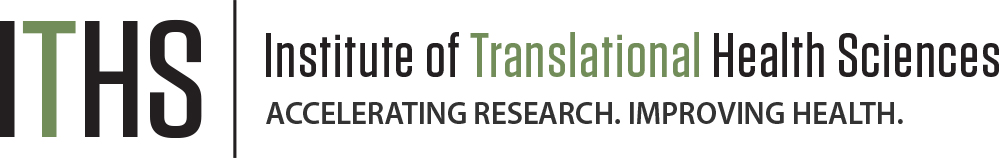 Project Timeline TemplateProject Timeline TemplateProject Timeline TemplateProject Timeline TemplateProject Timeline TemplateProject Timeline TemplateProject Timeline TemplateProject Timeline TemplateProject Timeline TemplateProject Timeline TemplateProject Timeline TemplateProject Timeline TemplateProject Timeline TemplateProject Timeline TemplatePlease add/remove activity rows or milestones as needed for your project. There are no set numbers of milestones or activities required.Please add/remove activity rows or milestones as needed for your project. There are no set numbers of milestones or activities required.Please add/remove activity rows or milestones as needed for your project. There are no set numbers of milestones or activities required.Please add/remove activity rows or milestones as needed for your project. There are no set numbers of milestones or activities required.Please add/remove activity rows or milestones as needed for your project. There are no set numbers of milestones or activities required.Please add/remove activity rows or milestones as needed for your project. There are no set numbers of milestones or activities required.Please add/remove activity rows or milestones as needed for your project. There are no set numbers of milestones or activities required.Please add/remove activity rows or milestones as needed for your project. There are no set numbers of milestones or activities required.Please add/remove activity rows or milestones as needed for your project. There are no set numbers of milestones or activities required.Please add/remove activity rows or milestones as needed for your project. There are no set numbers of milestones or activities required.Please add/remove activity rows or milestones as needed for your project. There are no set numbers of milestones or activities required.Please add/remove activity rows or milestones as needed for your project. There are no set numbers of milestones or activities required.Please add/remove activity rows or milestones as needed for your project. There are no set numbers of milestones or activities required.Please add/remove activity rows or milestones as needed for your project. There are no set numbers of milestones or activities required.Please add/remove activity rows or milestones as needed for your project. There are no set numbers of milestones or activities required.Please add/remove activity rows or milestones as needed for your project. There are no set numbers of milestones or activities required.Please add/remove activity rows or milestones as needed for your project. There are no set numbers of milestones or activities required.Please add/remove activity rows or milestones as needed for your project. There are no set numbers of milestones or activities required.Please add/remove activity rows or milestones as needed for your project. There are no set numbers of milestones or activities required.Pre-Award TimePre-Award TimePre-Award TimePre-Award TimePost-Award Period of PerformancePost-Award Period of PerformancePost-Award Period of PerformancePost-Award Period of PerformancePost-Award Period of PerformancePost-Award Period of PerformancePost-Award Period of PerformancePost-Award Period of PerformancePost-Award Period of PerformancePost-Award Period of PerformancePost-Award Period of PerformancePost-Award Period of PerformanceMILESTONE #1: {Insert milestone here and list steps below}MILESTONE #1: {Insert milestone here and list steps below}Approx. # weeksDecJanJanFebMarAprilMayJuneJulyAugSeptOctNovDecJanFeb1ASubtask2X1BSubtask1X1C1X1D1XX1E5XXX1FMilestone Completion10XPre-AwardPre-AwardPre-AwardPre-AwardPost-AwardPost-AwardPost-AwardPost-AwardPost-AwardPost-AwardPost-AwardPost-AwardPost-AwardPost-AwardPost-AwardPost-AwardMILESTONE #2:{Insert milestone here and list steps below}MILESTONE #2:{Insert milestone here and list steps below}Approx. # weeksDecJanJanFebMarAprilMayJuneJulyAugSeptOctNovDecJanFeb2A2B2C2D2E2FMilestone CompletionPre-AwardPre-AwardPre-AwardPre-AwardPost-AwardPost-AwardPost-AwardPost-AwardPost-AwardPost-AwardPost-AwardPost-AwardPost-AwardPost-AwardPost-AwardPost-AwardMILESTONE #3:{Insert milestone here and list steps below}MILESTONE #3:{Insert milestone here and list steps below}Approx. # weeksDecJanJanFebMarAprilMayJuneJulyAugSeptOctNovDecJanFeb3A3B3C3D3E3FMilestone CompletionPre-AwardPre-AwardPre-AwardPre-AwardPost-AwardPost-AwardPost-AwardPost-AwardPost-AwardPost-AwardPost-AwardPost-AwardPost-AwardPost-AwardPost-AwardPost-AwardMILESTONE #4:{Insert milestone here and list steps below}MILESTONE #4:{Insert milestone here and list steps below}Approx. # weeksDecJanJanFebMarAprilMayJuneJulyAugSeptOctNovDecJanFeb4A4B4C4D4E4FMilestone CompletionPre-AwardPre-AwardPre-AwardPre-AwardPost-AwardPost-AwardPost-AwardPost-AwardPost-AwardPost-AwardPost-AwardPost-AwardPost-AwardPost-AwardPost-AwardPost-AwardMILESTONE #5:{Insert milestone here and list steps below}MILESTONE #5:{Insert milestone here and list steps below}Approx. # weeksDecJanJanFebMarAprilMayJuneJulyAugSeptOctNovDecJanFeb5A5B5C5D5E5FMilestone Completion